К А Р А Р					   	      ПОСТАНОВЛЕНИЕ«22» марта 2013 й.   	                 № 18                      «22» марта 2013 г.Об утверждении памяткипо вопросу противодействия коррупции, разъясняющая как себя вести, когда вымогают или предлагают взяткуВ соответствии с Федеральным законом от 25 декабря 2008 г. N 273-ФЗ "О противодействии коррупции", информацией Министерство труда и социальной защиты Российской Федерации от 4 марта 2013 года «Обзор рекомендаций по осуществлению комплекса организационных, разъяснительных и иных мер по недопущению должностными лицами поведения, которое может восприниматься окружающими как обещание дачи взятки или предложение дачи взятки либо как согласие принять взятку или как просьба о даче взятки» постановляю:Утвердить прилагаемую Памятку по вопросу противодействия коррупции, разъясняющая как себя вести, когда вымогают или предлагают взятку (далее - Памятка).Организовать доведение Памятки до сведения муниципальных служащих администрации сельского поселения Старотумбагушевский сельсовет муниципального района Шаранский район Республики Башкортостан.Лист ознакомления с  пунктом 1 Указа Президента Российской Федерации от 21.07.2010 № 925 «О мерах по реализации отдельных положений Федерального закона «О противодействии коррупции», с обзором рекомендаций по осуществлению комплекса организационных, разъяснительных и иных мер по недопущению должностными лицами поведения, которое может восприниматься окружающими как обещание дачи взятки или предложение дачи взятки либо как согласие принять взятку или как просьба о дачи взятки Министерства труда и социальной защиты Российской Федерации, с Памяткой приобщить к личным делам муниципальных служащих.Настоящее постановление вступает в силу с момента подписания.Контроль над исполнением настоящего постановления оставляю за собой.И.о. главы сельского поселения                                     И.Х. Бадамшин Приложение №1К постановлению № 18 от 22.03.2013Указ Президента РФ от 21.07.2010 N 925 "О мерах по реализации отдельных положений Федерального закона "О противодействии коррупции"21 июля 2010 года N 925

УКАЗ ПРЕЗИДЕНТА РОССИЙСКОЙ ФЕДЕРАЦИИ

О МЕРАХ ПО РЕАЛИЗАЦИИ ОТДЕЛЬНЫХ ПОЛОЖЕНИЙ
ФЕДЕРАЛЬНОГО ЗАКОНА "О ПРОТИВОДЕЙСТВИИ КОРРУПЦИИ"

В соответствии с Федеральным законом от 25 декабря 2008 г. N 273-ФЗ "О противодействии коррупции" постановляю:1. Установить, что гражданин Российской Федерации, замещавший должность федеральной государственной службы, включенную в раздел I или раздел II перечня должностей федеральной государственной службы, при назначении на которые граждане и при замещении которых федеральные государственные служащие обязаны представлять сведения о своих доходах, об имуществе и обязательствах имущественного характера, а также сведения о доходах, об имуществе и обязательствах имущественного характера своих супруги (супруга) и несовершеннолетних детей, утвержденного Указом Президента Российской Федерации от 18 мая 2009 г. N 557, или должность федеральной государственной службы, включенную в перечень должностей федеральной государственной службы в федеральном государственном органе, при назначении на которые граждане и при замещении которых федеральные государственные служащие обязаны представлять сведения о своих доходах, об имуществе и обязательствах имущественного характера, а также сведения о доходах, об имуществе и обязательствах имущественного характера своих супруги (супруга) и несовершеннолетних детей, утвержденный руководителем федерального государственного органа в соответствии с разделом III перечня, утвержденного Указом Президента Российской Федерации от 18 мая 2009 г. N 557, в течение двух лет со дня увольнения с федеральной государственной службы:а) имеет право замещать должности и выполнять работу на условиях гражданско-правового договора в коммерческих и некоммерческих организациях, если отдельные функции по государственному управлению этими организациями входили в должностные (служебные) обязанности федерального государственного служащего, с согласия соответствующей комиссии по соблюдению требований к служебному поведению федеральных государственных служащих и урегулированию конфликта интересов, которое дается в порядке, установленном Положением о комиссиях по соблюдению требований к служебному поведению федеральных государственных служащих и урегулированию конфликта интересов, утвержденным Указом Президента Российской Федерации от 1 июля 2010 г. N 821;
б) обязан при заключении трудовых договоров и (или) гражданско-правовых договоров в случае, предусмотренном подпунктом "а" настоящего пункта, сообщать работодателю сведения о последнем месте федеральной государственной службы с соблюдением законодательства Российской Федерации о государственной тайне.
2. Внести изменение в Указ Президента Российской Федерации от 21 сентября 2009 г. N 1065 "О проверке достоверности и полноты сведений, представляемых гражданами, претендующими на замещение должностей федеральной государственной службы, и федеральными государственными служащими, и соблюдения федеральными государственными служащими требований к служебному поведению" (Собрание законодательства Российской Федерации, 2009, N 39, ст. 4588; 2010, N 3, ст. 274; N 27, ст. 3446), заменив в подпункте "з" пункта 3 слова "в случае заключения ими трудового договора после ухода с федеральной государственной службы" словами "при заключении ими после ухода с федеральной государственной службы трудового договора и (или) гражданско-правового договора в случаях, предусмотренных федеральными законами".
3. Руководителям федеральных государственных органов в 2-месячный срок принять меры по обеспечению исполнения настоящего Указа.
4. Рекомендовать органам государственной власти субъектов Российской Федерации и органам местного самоуправления в 2-месячный срок разработать, руководствуясь настоящим Указом, и утвердить перечни должностей государственной гражданской службы субъектов Российской Федерации и перечни должностей муниципальной службы, предусмотренные статьей 12 Федерального закона от 25 декабря 2008 г. N 273-ФЗ "О противодействии коррупции".Президент Российской Федерации
Д.МЕДВЕДЕВ
Москва, Кремль
21 июля 2010 года
N 925Приложение №2К постановлению № 18 от 22.03.2013МИНИСТЕРСТВО ТРУДА И СОЦИАЛЬНОЙ ЗАЩИТЫ РОССИЙСКОЙ ФЕДЕРАЦИИИНФОРМАЦИЯот 4 марта 2013 годаОБЗОРРЕКОМЕНДАЦИЙ ПО ОСУЩЕСТВЛЕНИЮ КОМПЛЕКСА ОРГАНИЗАЦИОННЫХ,РАЗЪЯСНИТЕЛЬНЫХ И ИНЫХ МЕР ПО НЕДОПУЩЕНИЮ ДОЛЖНОСТНЫМИЛИЦАМИ ПОВЕДЕНИЯ, КОТОРОЕ МОЖЕТ ВОСПРИНИМАТЬСЯ ОКРУЖАЮЩИМИКАК ОБЕЩАНИЕ ДАЧИ ВЗЯТКИ ИЛИ ПРЕДЛОЖЕНИЕ ДАЧИ ВЗЯТКИ ЛИБОКАК СОГЛАСИЕ ПРИНЯТЬ ВЗЯТКУ ИЛИ КАК ПРОСЬБА О ДАЧЕ ВЗЯТКИI. Международные документы и действующее законодательство Российской Федерации в области противодействия коррупции, криминализации обещания дачи взятки или получения взятки, предложения дачи взятки или получения взяткиРоссийская Федерация реализует принятые обязательства во исполнение конвенций Организации Объединенных Наций, Конвенции Организации экономического сотрудничества и развития по борьбе с подкупом иностранных должностных лиц при осуществлении международных коммерческих сделок, рекомендаций Совета Европы и других международных организаций. Сложившиеся на международном уровне антикоррупционные стандарты государственного управления распространяются на различные сферы правового регулирования, одной из которых является ответственность за коррупционные правонарушения.Анализ международного опыта показывает, что на сегодняшний день широкое распространение получил подход, в соответствии с которым меры уголовной ответственности применяются не только за получение и дачу взятки, но и за обещание и предложение взятки, а также за просьбу о даче взятки и согласие ее принять. Соответствующие положения закреплены в "антикоррупционных" конвенциях и национальном законодательстве ряда зарубежных стран.В соответствии со статьей 3 Конвенции Совета Европы об уголовной ответственности за коррупцию от 27 января 1999 г., вступившей в силу для Российской Федерации с 1 февраля 2007 г., Россия взяла на себя обязательство признать в качестве уголовного правонарушения прямое или косвенное преднамеренное испрашивание или получение какими-либо из публичных должностных лиц какого-либо неправомерного преимущества для самого этого лица или любого иного лица, или же принятие предложения или обещание такого преимущества, с тем, чтобы это должностное лицо совершило действия или воздержалось от их совершения при осуществлении своих функций.Изменения, направленные на решение концептуальных проблем в области борьбы с коррупцией, были внесены в Уголовный кодекс Российской Федерации и Кодекс Российской Федерации об административных правонарушениях Федеральным законом от 4 мая 2011 г. N 97-ФЗ "О внесении изменений в Уголовный кодекс Российской Федерации и Кодекс Российской Федерации об административных правонарушениях в связи с совершенствованием государственного управления в области противодействия коррупции" (далее - Федеральный закон N 97-ФЗ).Вступившие в силу 17 мая 2011 г. изменения, внесенные в Уголовный кодекс Российской Федерации (далее - УК РФ), предусматривают, что за коммерческий подкуп, дачу взятки, получение взятки и посредничество во взяточничестве устанавливаются штрафы в размере до 100-кратной суммы коммерческого подкупа или взятки, но не более 500 миллионов рублей, что является основным видом санкции за преступления коррупционной направленности.Также УК РФ дополнен нормой, предусматривающей ответственность за посредничество во взяточничестве (статья 291.1 УК РФ). Расширено содержание предмета коммерческого подкупа и взятки за счет "предоставления иных имущественных прав". Кроме того, статьи 204, 290, 291 УК РФ дополнены новыми отягчающими обстоятельствами, в большей мере дифференцирована ответственность в зависимости от размера взятки. Сумма взятки, как правило, пропорциональна значимости используемых полномочий и характеру принимаемого решения.Изменения в примечании к статье 291 УК РФ расширили перечень обстоятельств, требующих освобождения взяткодателей от уголовной ответственности. Лицо может быть освобождено от ответственности, "если оно активно способствовало раскрытию и (или) расследованию преступления".Введена новая статья 291.1 УК РФ "Посредничество во взяточничестве". Помимо непосредственной передачи взятки посредничество может представлять собой способствование достижению соглашения между взяткодателем и (или) взяткополучателем либо в реализации такого соглашения.В части 5 статьи 291.1 УК РФ предусматривается ответственность за обещание или предложение посредничества во взяточничестве. Санкции, предусмотренные пятой и первой частями статьи 291.1 УК РФ, показывают, что обещание взятки или предложение посредничества во взяточничестве законодательством признаются более опасными, нежели собственно посредничество.Для повышения эффективности административной ответственности, применяемой в отношении юридических лиц за причастность к коррупции, также внесены изменения в Кодекс Российской Федерации об административных правонарушениях (далее - КоАП РФ).Так, в частности, Федеральным законом N 97-ФЗ введена статья 19.28 КоАП РФ, устанавливающая административную ответственность за незаконную передачу, предложение или обещание от имени или в интересах юридического лица должностному лицу, лицу, выполняющему управленческие функции в коммерческой или иной организации, иностранному должностному лицу либо должностному лицу публичной международной организации денег, ценных бумаг, иного имущества, оказание ему услуг имущественного характера, предоставление имущественных прав за совершение в интересах данного юридического лица должностным лицом, лицом, выполняющим управленческие функции в коммерческой или иной организации, иностранным должностным лицом либо должностным лицом публичной международной организации действия (бездействия), связанного с занимаемым ими служебным положением.Поведение, которое может восприниматься окружающими как обещание дачи взятки или предложение дачи взятки либо как согласие принять взятку или как просьба о даче взятки, является неприемлемым для государственных служащих, поскольку заставляет усомниться в его объективности и добросовестности, наносит ущерб репутации системы государственного управления в целом.Для предупреждения подобных негативных последствий лицам, замещающим государственные должности Российской Федерации, государственные должности субъектов Российской Федерации, муниципальные должности, должности государственной службы, должности муниципальной службы, должности в Пенсионном фонде Российской Федерации, Фонде социального страхования Российской Федерации, Федеральном фонде обязательного медицинского страхования, иных организациях, создаваемых Российской Федерацией на основании федеральных законов, отдельные должности на основании трудового договора в организациях, создаваемых для выполнения задач, поставленных перед федеральными государственными органами (далее - служащие и работники), следует уделять внимание манере своего общения с коллегами, представителями организаций, иными гражданами и, в частности воздерживаться от поведения, которое может восприниматься окружающими как обещание или предложение дачи взятки либо как согласие принять взятку или как просьба о даче взятки.В соответствии с Федеральным законом от 25 декабря 2008 г. N 273-ФЗ "О противодействии коррупции" одним из основных принципов противодействия коррупции определена приоритетность мер по ее профилактике.Особая роль в организации работы по данному направлению отводится подразделениям или должностным лицам, ответственным за профилактику коррупционных и иных правонарушений в органах государственной власти, местного самоуправления и организациях. В целях методической поддержки их деятельности подготовлен комплекс организационных, разъяснительных и иных мер по недопущению служащими и работниками поведения, которое может восприниматься окружающими как обещание или предложение дачи взятки либо как согласие принять взятку или как просьба о даче взятки (далее - комплекс мер).Мероприятия, включенные в комплекс мер, рекомендуется осуществлять по следующим направлениям:1) информирование служащих и работников об установленных действующим законодательством Российской Федерации уголовной ответственности за получение и дачу взятки и мерах административной ответственности за незаконное вознаграждение от имени юридического лица;2) разъяснение служащим и работникам порядка соблюдения ограничений и запретов, требований о предотвращении или об урегулировании конфликта интересов, обязанности об уведомлении представителя нанимателя (работодателя) об обращениях в целях склонения к совершению коррупционных правонарушений, иных обязанностей, установленных в целях противодействия коррупции;3) закрепление в локальных правовых актах этических норм поведения служащих и работников, процедур и форм соблюдения служащими и работниками ограничений, запретов и обязанностей, установленных законодательством о противодействии коррупции;4) обеспечение открытости деятельности органов государственной власти, местного самоуправления, государственных внебюджетных фондов и иных организаций, включая внедрение мер общественного контроля.Основными задачами осуществления комплекса мер являются:а) формирование в органе государственной власти, местного самоуправления, государственном внебюджетном фонде, организации негативного отношения к поведению служащих, работников, которое может восприниматься окружающими как обещание или предложение дачи взятки либо как согласие принять взятку или как просьба о даче взятки;б) организация исполнения нормативных правовых актов и управленческих решений в области противодействия коррупции, создание условий, затрудняющих возможность коррупционного поведения и обеспечивающих снижение уровня коррупции;в) обеспечение выполнения служащими, работниками, юридическими и физическими лицами норм антикоррупционного поведения, включая применение в необходимых случаях мер принуждения в соответствии с законодательными актами Российской Федерации.II. Комплекс организационных, разъяснительных и иных мер по недопущению поведения, которое может восприниматься окружающими как обещание или предложение дачи взятки либо как согласие принять взятку или как просьба о даче взятки1. Информирование служащих и работников об установленных действующим законодательством Российской Федерации уголовной ответственности за получение и дачу взятки и мерах административной ответственности за незаконное вознаграждение от имени юридического лица.Реализацию данного направления рекомендуется осуществлять посредством:- проведения серии учебно-практических семинаров (тренингов);- разработки методических рекомендаций и информационных памяток об уголовной ответственности за получение и дачу взятки и мерах административной ответственности за незаконное вознаграждение от имени юридического лица.1.1. В рамках серии учебно-практических семинаров является целесообразным рассмотрение следующих вопросов.1) Понятие взятки. Необходимо обратить внимание служащих и работников на то, что в соответствии с действующим законодательством предметом взятки или коммерческого подкупа наряду с деньгами, ценными бумагами и иным имуществом могут быть выгоды или услуги имущественного характера, оказываемые безвозмездно, но подлежащие оплате (предоставление туристических путевок, ремонт квартиры, строительство дачи и т.п.). Под выгодами имущественного характера следует понимать, в частности, занижение стоимости передаваемого имущества, приватизируемых объектов, уменьшение арендных платежей, процентных ставок за пользование банковскими ссудами (пункт 9 Постановления Пленума Верховного Суда Российской Федерации от 10 февраля 2000 г. N 6 "О судебной практике по делам о взяточничестве и коммерческом подкупе" (далее - Постановление Пленума ВС РФ N 6)).2) Понятие незаконного вознаграждения. Необходимо обратить внимание служащих и работников на то, что помимо понятия взятка в действующем российском законодательстве используется такое понятие, как "незаконное вознаграждение от имени юридического лица".В соответствии со статьей 19.28 КоАП РФ под незаконным вознаграждением от имени юридического лица понимаются незаконные передача, предложение или обещание от имени или в интересах юридического лица должностному лицу денег, ценных бумаг, иного имущества, оказание ему услуг имущественного характера, предоставление имущественных прав за совершение в интересах данного юридического лица должностным лицом, действия (бездействие), связанного с занимаемым ими служебным положением.За совершение подобных действий к юридическому лицу применяются меры административной ответственности вплоть до штрафа в размере до стократной суммы денежных средств, стоимости ценных бумаг, иного имущества, услуг имущественного характера, иных имущественных прав, незаконно переданных или оказанных либо обещанных или предложенных от имени юридического лица.3) Понятие покушения на получение взятки. Необходимо обратить внимание служащих и работников на то, что если обусловленная передача ценностей не состоялась по обстоятельствам, не зависящим от воли лиц, пытавшихся получить предмет взятки или подкупа, содеянное следует квалифицировать как покушение на получение взятки или незаконное вознаграждение при коммерческом подкупе (пункт 11 Постановления Пленума ВС РФ N 6).4) Участие родственников в получении взятки. Необходимо указать, что, если имущественные выгоды в виде денег, иных ценностей, оказания материальных услуг предоставлены родным и близким должностного лица с его согласия либо если он не возражал против этого и использовал свои служебные полномочия в пользу взяткодателя, действия должностного лица следует квалифицировать как получение взятки.5) Понятие вымогательства взятки. Необходимо обратить внимание служащих и работников на то, что под вымогательством взятки понимается требование должностного лица дать взятку либо передать незаконное вознаграждение в виде денег, ценных бумаг, иного имущества под угрозой совершения действий, которые могут причинить ущерб законным интересам гражданина либо поставить последнего в такие условия, при которых он вынужден дать взятку либо совершить коммерческий подкуп с целью предотвращения вредных последствий для его правоохраняемых интересов (пункт 15 Постановления Пленума ВС РФ N 6).6) Исторические материалы по вышеуказанным вопросам, изложенным в Своде законов Российской Империи (Том III).1.2. Также необходимо обеспечить усиление информационной (просветительской) работы органов государственной власти, местного самоуправления, государственных внебюджетных фондов и организаций по ключевым вопросам обозначенного направления.Так в частности предлагается подготовить памятки для служащих и работников по следующим вопросам:1) уголовная ответственность за получение и дачу взятки, в которой изложить вопросы применения мер уголовной ответственности за получение и дачу взятки и мер административной ответственности за незаконное вознаграждение от имени юридического лица;2) сборник положений нормативных правовых актов, регулирующих вопросы применения ответственности за получение и дачу взятки и незаконного вознаграждения, в том числе: статьи 290, 291, 291.1 УК РФ; статьи 19.28 КоАп РФ; пункты 9, 11, 15 Постановления Пленума ВС РФ N 6.Памятки представляется целесообразным сформулировать на основе типовых жизненных ситуаций. Они должны быть краткими, написанными доступным языком без использования сложных юридических терминов. Также в памятки необходимо включить сведения для правильной оценки соответствующей жизненной ситуации (например, разъяснять, что понимается под взяткой), порядок действий в данной ситуации, ссылки на соответствующие положения нормативных правовых актов.2. Разъяснение служащим и работникам порядка соблюдения ограничений и запретов, требований о предотвращении или об урегулировании конфликта интересов, обязанности об уведомлении представителя нанимателя (работодателя) об обращениях в целях склонения к совершению коррупционных правонарушений, иных обязанностей, установленных в целях противодействия коррупции.Обеспечение информирования служащих и работников об установленных действующим законодательством о противодействии коррупции ограничениях, запретах, обязанностях и принципах служебного поведения целесообразно осуществлять, применяя следующие меры.2.1. В рамках учебных семинаров (бесед, лекций, практических занятий) следует разъяснять процедуры и формы соблюдения требований к служебному поведению, а также этические нормы поведения, которыми им надлежит руководствоваться при исполнении должностных обязанностей.В части организации семинаров (бесед, лекций, практических занятий) необходимо рассмотреть следующие вопросы.1) Порядок уведомления служащего и работника о фактах склонения к совершению коррупционного правонарушения.В ходе семинара требуется:а) напомнить служащим и работникам, что уведомление представителя нанимателя (работодателя) о склонении к коррупционным правонарушениям является их обязанностью;б) указать служащим и работникам на то, что уведомление обо всех ситуациях склонения к коррупционным правонарушениям может привести к сокращению числа случаев предложения и дачи взятки, т.к. позволяет выявить недобросовестных представителей организаций и иных граждан, взаимодействующих с государственным органом, государственным внебюджетным фондом или организацией;в) разъяснить порядок направления и рассмотрения уведомления о склонении к коррупционным правонарушениям, утвержденный государственным органом, государственным внебюджетным фондом, организацией.2) Порядок урегулирования конфликта интересов.В ходе семинара необходимо:а) указать служащим и работникам на то, что в целом ряде случаев совершение ими определенных действий не только приводит к возникновению конфликта интересов, но и может восприниматься окружающими как согласие принять взятку. Речь идет, в том числе, о следующих ситуациях:- служащий или работник ведет переговоры о последующем трудоустройстве с организацией, которая извлекла, извлекает или может извлечь выгоду из решений или действий (бездействия) указанных лиц;- родственники служащего или работника устраиваются на работу в организацию, которая извлекла, извлекает или может извлечь выгоду из его решений или действий (бездействия);- родственники служащего или работника соглашаются принять подарок от организации, которая извлекла, извлекает или может извлечь выгоду из его решений или действий (бездействия) и т.д.;б) напомнить служащим и работникам, что письменное информирование представителя нанимателя (работодателя) о возникновении личной заинтересованности, которая приводит или может привести к конфликту интересов, является их обязанностью;в) обсудить со служащими и работниками типовые ситуации конфликта интересов и порядок уведомления о возникновении личной заинтересованности.3) Действия и высказывания, которые могут быть восприняты окружающими как согласие принять взятку или как просьба о даче взятки.В ходе семинара является целесообразным, в частности:а) обсудить со служащими и работниками слова, выражения и жесты, которые могут быть восприняты окружающими как просьба (намек) о даче взятки и указать на необходимость воздерживаться от употребления подобных выражений при взаимодействии с гражданами.К числу таких выражений относятся, например: "вопрос решить трудно, но можно", "спасибо на хлеб не намажешь", "договоримся", "нужны более веские аргументы", "нужно обсудить параметры", "ну что делать будем?" и т.д.;б) указать служащим и работникам на то, что обсуждение определенных тем с представителями организаций и гражданами, особенно с теми из них, чья выгода зависит от решений и действий служащих и работников, может восприниматься как просьба о даче взятки.К числу таких тем относятся, например:- низкий уровень заработной платы служащего, работника и нехватка денежных средств на реализацию тех или иных нужд;- желание приобрести то или иное имущество, получить ту или иную услугу, отправиться в туристическую поездку;- отсутствие работы у родственников служащего, работника;- необходимость поступления детей служащего, работника в образовательные учреждения и т.д.;в) указать служащим и работникам, что определенные исходящие от них предложения, особенно если они адресованы представителям организаций и гражданам, чья выгода зависит от их решений и действий, могут восприниматься как просьба о даче взятки.Это возможно даже в том случае, когда такие предложения продиктованы благими намерениями и никак не связаны с личной выгодой государственного служащего, работника.К числу таких предложений относятся, например, предложения:- предоставить служащему, работнику и/или его родственникам скидку;- воспользоваться услугами конкретной компании и (или) экспертов для устранения выявленных нарушений, выполнения работ в рамках государственного контракта, подготовки необходимых документов;- внести деньги в конкретный благотворительный фонд;- поддержать конкретную спортивную команду и т.д.;г) разъяснить служащим и работникам, что совершение ими определенных действий может восприниматься как согласие принять взятку или просьба о даче взятки.К числу таких действий относятся, например:регулярное получение подарков, даже (если речь идет не о государственном гражданском служащем) стоимостью менее 3000 рублей;посещения ресторанов совместно с представителями организации, которая извлекла, извлекает или может извлечь выгоду из решений или действий (бездействия) служащего или работника.2.2. Также действенной мерой по данному направлению может стать подготовка и распространение среди служащих и работников памяток и иных методических материалов, содержащих разъяснения по ключевым вопросам, к которым, в частности, следует отнести:1) уведомление о склонении к коррупции. В памятке следует описать порядок действий служащего или работника при склонении его к коррупционным правонарушениям;2) о типовых случаях конфликтов интересов и порядок их урегулирования;3) поведение, которое может быть воспринято как согласие принять взятку или как просьба о даче взятки, в которую включить описание выражений, тем для разговора, предложений и действий, указанных в подпункте 3) раздела 2 настоящего комплекса мер.3. Закрепление в локальных правовых актах этических норм поведения служащих и работников, процедур и форм соблюдения служащими и работниками ограничений, запретов и обязанностей, установленных законодательством о противодействии коррупции.При организации мероприятий по обозначенному направлению следует обратить внимание на необходимость своевременной регламентации локальными правовыми актами процедур и форм соблюдения служащими и работниками требований к служебному поведению.На начальном этапе разработки акта рекомендуется обеспечить информирование государственных (муниципальных) служащих о возможности участия в его подготовке. Для обсуждения полученных замечаний и предложений служащих или работников по проекту локального правового акта при необходимости проводить рабочую встречу с работниками или служащими.В отношении принятых внутренних правовых актов рекомендуется не реже одного раза в год проводить обсуждения практики применения локальных правовых актов со служащими и работниками органа государственной власти, местного самоуправления, государственного внебюджетного фонда и организации. В ходе встречи предлагается обсуждать, прежде всего, те трудности, с которыми служащие и работники сталкиваются на практике при реализации тех или иных положений правовых актов (представление сведений о доходах, расходах, об имуществе и обязательствах имущественного характера; определение наличия личной заинтересованности, которая приводит или может привести к конфликту интересов, и т.д.). По итогам указанных обсуждений следует актуализировать положения локальных правовых актов.К вопросам, которые необходимо регламентировать локальными правовыми актами, в частности следует отнести вопрос о порядке уведомления представителя нанимателя (работодателя) о фактах склонения к коррупционным правонарушениям.При разработке указанного акта о порядке уведомления о фактах склонения служащего или работника к совершению коррупционного правонарушения уделить особое внимание механизмам защиты заявителей. Наличие эффективных механизмов защиты будет стимулировать служащих и работников не только отказываться от предложений взятки, но и сообщать о лицах, ее предложивших.В связи с этим необходимо, в частности:- закрепить требования о конфиденциальности информации о личности заявителя;- установить режим доступа к журналу входящей корреспонденции, содержащему данные, позволяющие идентифицировать личность заявителя;- включить в этический кодекс государственного органа, государственного внебюджетного фонда и организации положение о том, что служащие и работники должны воздерживаться от поведения (высказываний, жестов, действий), которое может быть воспринято окружающими как согласие принять взятку или как просьба о даче взятки.4. Обеспечение открытости деятельности органов государственной власти, местного самоуправления, государственных внебюджетных фондов и иных организаций, включая внедрение мер общественного контроля.В число мер по реализации данного направления необходимо включить следующие.Разместить в местах предоставления государственных услуг и в иных служебных помещениях, где на регулярной основе осуществляется взаимодействие граждан с организациями, объявления (плакаты), указывающие на то, что:дача взятки должностному лицу наказывается лишением свободы;предложение должностному лицу денег или имущества, а также выгод или услуг имущественного характера могут быть истолкованы как покушение на дачу взятки;государственному служащему запрещается принимать подарки в связи с исполнением служебных обязанностей вне зависимости от стоимости подарка.Разместить на официальном сайте государственного органа, государственного внебюджетного фонда и организации, распространить в электронной и в печатной форме памятки и иные методические материалы для служащих и работников.Обеспечить возможности для граждан и организаций беспрепятственно направлять свои обращения в федеральный государственный орган (информация о работе "горячей линии", "телефона доверия", отправке почтовых сообщений, форма по отправке сообщений граждан и организаций через официальный сайт). Обращение гражданина может быть составлено в виде электронного документа и подписано электронной подписью.Оборудовать места предоставления государственных услуг средствами, позволяющими избежать проявлений служащими и работниками поведения, которое может восприниматься окружающими как обещание или предложение дачи взятки либо как согласие принять взятку или как просьба о даче взятки.Приложение №3К постановлению № 18 от 22.03.2013Памяткапо вопросу противодействия коррупции, разъясняющая как себя вести, когда вымогают, или предлагают взятку Эта Памятка предназначена для тех, кто:-считает взятку постыдным, позорным и гнусным преступлением-не хочет стать пособником жуликов и проходимцев-готов поступиться своими сиюминутными интересами ради того, чтобы не плодилось черное племя взяточников-хочет видеть свою страну свободной от засилья воров и коррупционеровЧто такое взятка?Уголовный кодекс Российской Федерации предусматривает два вида преступлений, связанных со взяткой: получение взятки (статья 290) и дача взятки (статья 291).Получение взятки - одно из самых опасных должностных преступлений, особенно если оно совершается группой лиц или сопровождается вымогательством, которое заключается в получении должностным лицом преимуществ и выгод за законные или незаконные действия (бездействие).Дача взятки - преступление, направленное на склонение должностного лица ксовершению законных или незаконных действий (бездействия) либо предоставлению получению каких-либо преимуществ в пользу дающего, в том числе за общее покровительство или попустительство по службе.Взяткой могут быть:-Предметы - деньги, в том числе валюта, банковские чеки и ценные бумаги, изделия из драгоценных металлов и камней, автомашины, продукты питания, видеотехника, бытовые приборы и другие товары, квартиры, дачи, загородные дома, гаражи, земельные участки и другая недвижимость.-Услуги и выгоды - лечение, ремонтные и строительные работы, санаторные и туристические путевки, поездки за границу, оплата развлечений и других расходов безвозмездно или по заниженной стоимости.-Завуалированная форма взятки - банковская ссуда в долг или под видом погашения несуществующего долга, оплата товаров, купленных по заниженной цене, покупка товаров по завышенной цене, заключение фиктивных трудовых договоров с выплатой зарплаты взяточнику, его родственникам или друзьям, получение льготного кредита, завышение гонораров за лекции, статьи и книги, преднамеренный проигрыш в карты, "случайный" выигрыш в казино, прощение долга, уменьшение арендной платы, увеличение процентных ставок по кредиту и т.д.Кто может быть привлечен к уголовной ответственности за получение взятки?Взяткополучателем может быть признано только должностное лицо -представитель власти или чиновник, выполняющий организационно-распорядительное или административно-хозяйственные функции.Представитель власти - это государственный или муниципальный чиновниклюбого ранга - сотрудник областной или городской администрации, мэрии, министерства или ведомства, любого государственного учреждения, правоохранительного органа, воинской части или военкомата, судья, прокурор, следователь, депутат законодательного органа и т.д.Лицо, выполняющее организационно-распорядительные или административно- хозяйственные функции - это начальник финансового и хозяйственного подразделения государственного и муниципального органа, ЖЭКа, РЭУ, член государственной экспертной, призывной или "экзаменационной комиссии, директор или завуч школы, ректор ВУЗа и декан факультета, главврач больницы или поликлиники и т.д.Что такое подкуп?"Взятка" лицу, выполняющему управленческие функции в коммерческих и некоммерческих предприятиях и организациях - директору, заместителю директора коммерческой фирмы или государственного унитарного предприятия, председателю и члену совета директоров акционерного общества, главе кооператива, руководителю общественного или религиозного объединения, фонда, некоммерческого партнерства, лидеру и руководящему функционеру политической партии и т. д. - в Уголовном кодексе Российской Федерации именуется коммерческим подкупом (статья 204).Особым видом подкупа является подкуп участников и организаторов профессиональных спортивных соревнований и зрелищных коммерческих конкурсов (статья 184), который связан со случаями дачи и получения незаконного вознаграждения спортсменами, спортивными судьями, тренерами, руководителями команд, другими участниками или организаторами профессиональных спортивных соревнований, организаторами или членами жюри.Гражданин, давший взятку или совершивший коммерческий подкуп, может быть освобожден от ответственности, если:-установлен факт вымогательства гражданин добровольно сообщил в правоохранительные органы о содеянном.Не может быть признано добровольным, заявление о даче взятки или коммерческом подкупе, если правоохранительным органам стало известно об этом из других источников. Вымогательство взятки может осуществляться как в виде прямого требования ("если не дадите... вопрос будет решен не в Вашу пользу"), так и косвенным образом.Некоторые косвенные признаки вымогательства взятки:разговор о возможной взятке носит иносказательный характер, речь чиновника состоит из односложных предложений, не содержащих открытых заявлений о том, что решить вопрос он может только в случае передачи ему денег или оказания какой-либо услуги; никакие "опасные" выражения при этом не допускаются.В ходе беседы чиновник, заявляя об отказе решить тот или иной вопрос              ("не смогу помочь", "это незаконно", "у меня нет таких возможностей"), жестами или мимикой дает понять, что готов обсудить возможности решения этого вопроса в другой обстановке (в другое время, в другом месте) сумма или характер взятки не озвучиваются;  вместе с тем соответствующие цифры могут быть написаны на листке бумага, набраны на калькуляторе или компьютере и продемонстрированы потенциальному взяткодателю чиновник может неожиданно прервать беседу и под благовидным предлогом оставить посетителя одного а кабинете, оставив при этом открытыми ящик стола, папку с материалами, портфель; вымогатель взятки может переадресовать продолжение контакта другому человеку, напрямую не связанному с решением вопроса.Признаки коммерческого подкупа аналогичны признакам вымогательства взятки.Внимание! Вас могут провоцировать на дачу взятки или коммерческий подкуп с целью компрометации и шельмования!Ваши действия в случае вымогательства или провокации взятки (подкупа):-вести себя крайне осторожно, вежливо, без заискивания, не допуская опрометчивых высказываний, которые могли бы вымогателем трактоваться либо как готовность, либо как категорический отказ дать взятку или совершить подкуп-внимательно выслушать и точно запомнить поставленные Вам условия (размеры сумм, наименование товаров и характер услуг, сроки и способы передачи взятки, форма коммерческого подкупа, последовательность решения вопросов)-постараться перенести вопрос о времени и месте передачи взятки до следующей беседы или, если это невозможно, предложить хорошо знакомое Вам место для следующей встречи-поинтересоваться у собеседника о гарантиях решения вопроса в случае дачи взятки или совершения подкупа-не берите инициативу в разговоре на себя, больше "работайте на прием", позволяйте потенциальному взяткополучателю "выговориться", сообщить Вам как можно больше информации.Что следует Вам предпринять сразу после свершившегося факта вымогательства?Принять решение согласно своей гражданской позиции, своим нравственнымпринципам, совести и жизненному опыту. В связи с этим у Вас возникает два варианта действий:Первый вариант - прекратить всяческие контакты с вымогателем, дать понять ему о Вашем отказе пойти на преступление и смириться с тем, что важный для Вас вопрос не будет решен, а вымогатель будет и дальше безнаказанно измываться над людьми, окружать себя сообщниками и коррупционными связямиВторой вариант - встать на путь сопротивления взяточникам и вымогателям, исходя из четкого понимания, что только всем миром можно одолеть это зло, что человек должен в любых ситуациях сохранить свое достоинство и не становиться пособником преступления.Второй вариант в большей степени согласуется с нормами права и морали, согласно которым зло должно быть обязательно наказано. Но каждый человек как свободная личность принимает сам решение, какой путь он избирает.Если Вы избираете второй вариант Вам следует: незамедлительно сообщить о указанном факте в отделение по борьбе с экономическими преступлениями ОП по Шаранскому району МО МВД России «Бакалинский». В ходе обращения оперативный сотрудник подразделения примет от Вас заявление и проведет необходимый комплекс мероприятий подокументированию преступной деятельности.Приложение №4К постановлению № 18 от 22.03.2013Лист ознакомлениямуниципальных служащих администрации сельского поселения Старотумбагушевский сельсовет  муниципального районаШаранский район Республики Башкортостан:С пунктом 1 Указа Президента Российской Федерации от 21.07.2010 № 925 «О мерах по реализации отдельных положений Федерального закона «О противодействии коррупции» (Приложение №1).С обзором рекомендаций по осуществлению комплекса организационных, разъяснительных и иных мер по недопущению должностными лицами поведения, которое может восприниматься окружающими как обещание дачи взятки или предложение дачи взятки либо как согласие принять взятку или как просьба о дачи взятки Министерства труда и социальной защиты Российской Федерации (Приложение №2).С Памяткой по вопросу противодействия коррупции, разъясняющая как себя вести, когда вымогают или предлагают взятку (Приложение №3)БАШҚОРТОСТАН РЕСПУБЛИКАҺЫШАРАН РАЙОНЫ МУНИЦИПАЛЬ РАЙОНЫИСКЕ ТОМБАҒОШ АУЫЛ СОВЕТЫАУЫЛ БИЛӘМӘҺЕ ХАКИМИӘТЕИске Томбағош ауылы, тел.(34769) 2-47-19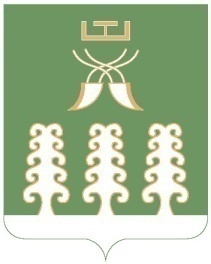 РЕСПУБЛИКА БАШКОРТОСТАНМУНИЦИПАЛЬНЫЙ РАЙОН ШАРАНСКИЙ РАЙОНАДМИНИСТРАЦИЯ  СЕЛЬСКОГО ПОСЕЛЕНИЯСТАРОТУМБАГУШЕВСКИЙ СЕЛЬСОВЕТс. Старотумбагушево, тел.(34769) 2-47-19Атнагузина О.И., управляющий делами  администрации сельского поселения Старотумбагушевский сельсовет  муниципального района Шаранский район Республики Башкортостан.  _________________________Бадамшин И.Х - и.о. главы сельского поселения Старотумбагушевский сельсовет  муниципального района Шаранский район Республики Башкортостан.  _________________________Минлигареев Р.М. .-  специалист 1 категории  администрации сельского поселения Старотумбагушевский сельсовет  муниципального района Шаранский район Республики Башкортостан.________________________